Time Spent with Subscription OTT Video Content in the US Will Surpass an Hour The average time spent with subscription OTT video content in the US will surpass 62 minutes per day this year, up 23.0% from 2019, according to our latest estimates. That's an acceleration from 2019, when it grew by 15.0% year over year.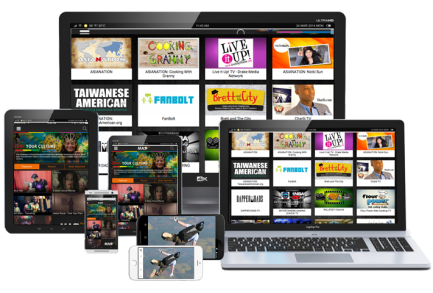 eMarketer 6.11.20https://www.emarketer.com/content/time-spent-with-subscription-ott-video-content-us-will-surpass-hour-first-time-this-year?ecid=NL1001Image credit:http://www.channelpostmea.com/wp-content/uploads/2017/07/movieott.png